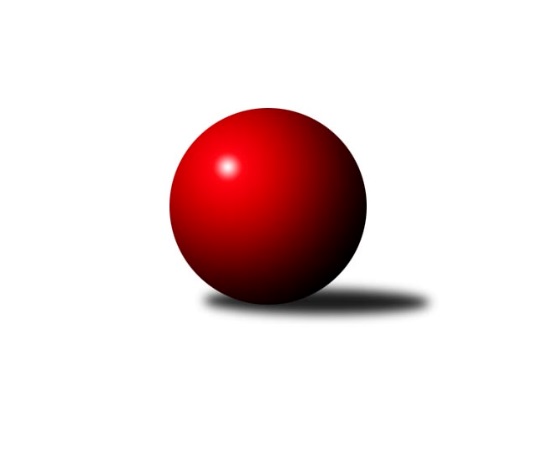 Č.17Ročník 2019/2020	19.5.2024 Zlínský krajský přebor 2019/2020Statistika 17. kolaTabulka družstev:		družstvo	záp	výh	rem	proh	skore	sety	průměr	body	plné	dorážka	chyby	1.	TJ Valašské Meziříčí B	17	14	0	3	93.5 : 42.5 	(117.5 : 86.5)	2622	28	1803	819	33.7	2.	KK Camo Slavičín A	17	14	0	3	91.0 : 45.0 	(118.5 : 85.5)	2603	28	1786	817	35.7	3.	KK Kroměříž	17	12	2	3	83.5 : 52.5 	(115.0 : 89.0)	2615	26	1781	835	32.7	4.	TJ Kelč	17	12	0	5	86.0 : 50.0 	(114.0 : 90.0)	2597	24	1789	808	36.1	5.	TJ Slavia Kroměříž	17	11	1	5	81.5 : 54.5 	(118.5 : 85.5)	2599	23	1781	818	35.4	6.	VKK Vsetín B	17	8	1	8	70.5 : 65.5 	(108.0 : 96.0)	2497	17	1749	748	41.9	7.	KC Zlín C	17	8	1	8	69.5 : 66.5 	(110.0 : 94.0)	2531	17	1751	780	40.5	8.	TJ Sokol Machová B	17	8	0	9	58.5 : 77.5 	(103.0 : 101.0)	2527	16	1758	768	46.8	9.	SC Bylnice	17	7	1	9	64.0 : 72.0 	(91.5 : 112.5)	2520	15	1765	756	37.9	10.	TJ Gumárny Zubří	17	7	0	10	63.5 : 72.5 	(99.0 : 105.0)	2481	14	1735	746	49.5	11.	TJ Valašské Meziříčí C	17	5	0	12	53.5 : 82.5 	(81.0 : 123.0)	2514	10	1748	765	47.2	12.	VKK Vsetín C	17	5	0	12	51.5 : 84.5 	(85.0 : 119.0)	2519	10	1740	779	42.4	13.	KK Camo Slavičín B	17	3	0	14	49.5 : 86.5 	(93.0 : 111.0)	2529	6	1756	773	45.9	14.	TJ Bojkovice Krons B	17	2	0	15	36.0 : 100.0 	(74.0 : 130.0)	2467	4	1734	733	52.2Tabulka doma:		družstvo	záp	výh	rem	proh	skore	sety	průměr	body	maximum	minimum	1.	KK Kroměříž	9	7	1	1	44.5 : 27.5 	(63.0 : 45.0)	2509	15	2569	2461	2.	TJ Slavia Kroměříž	8	7	0	1	43.0 : 21.0 	(59.5 : 36.5)	2597	14	2717	2538	3.	KK Camo Slavičín A	9	7	0	2	47.0 : 25.0 	(60.0 : 48.0)	2690	14	2818	2603	4.	TJ Gumárny Zubří	8	6	0	2	42.0 : 22.0 	(52.0 : 44.0)	2497	12	2615	2382	5.	TJ Kelč	9	6	0	3	47.0 : 25.0 	(61.0 : 47.0)	2572	12	2650	2471	6.	TJ Valašské Meziříčí B	9	6	0	3	46.5 : 25.5 	(61.5 : 46.5)	2645	12	2715	2545	7.	VKK Vsetín B	9	5	1	3	41.0 : 31.0 	(61.0 : 47.0)	2528	11	2634	2406	8.	TJ Sokol Machová B	9	5	0	4	35.0 : 37.0 	(61.0 : 47.0)	2571	10	2694	2480	9.	KC Zlín C	8	4	1	3	35.0 : 29.0 	(58.0 : 38.0)	2513	9	2605	2462	10.	SC Bylnice	8	4	0	4	33.5 : 30.5 	(45.0 : 51.0)	2531	8	2627	2477	11.	KK Camo Slavičín B	8	3	0	5	31.0 : 33.0 	(46.5 : 49.5)	2614	6	2703	2514	12.	TJ Valašské Meziříčí C	8	3	0	5	26.5 : 37.5 	(42.0 : 54.0)	2578	6	2659	2513	13.	VKK Vsetín C	9	3	0	6	31.0 : 41.0 	(51.0 : 57.0)	2472	6	2506	2419	14.	TJ Bojkovice Krons B	8	2	0	6	21.0 : 43.0 	(35.5 : 60.5)	2603	4	2716	2490Tabulka venku:		družstvo	záp	výh	rem	proh	skore	sety	průměr	body	maximum	minimum	1.	TJ Valašské Meziříčí B	8	8	0	0	47.0 : 17.0 	(56.0 : 40.0)	2636	16	2775	2478	2.	KK Camo Slavičín A	8	7	0	1	44.0 : 20.0 	(58.5 : 37.5)	2589	14	2767	2437	3.	TJ Kelč	8	6	0	2	39.0 : 25.0 	(53.0 : 43.0)	2601	12	2806	2431	4.	KK Kroměříž	8	5	1	2	39.0 : 25.0 	(52.0 : 44.0)	2630	11	2759	2558	5.	TJ Slavia Kroměříž	9	4	1	4	38.5 : 33.5 	(59.0 : 49.0)	2599	9	2789	2459	6.	KC Zlín C	9	4	0	5	34.5 : 37.5 	(52.0 : 56.0)	2534	8	2692	2435	7.	SC Bylnice	9	3	1	5	30.5 : 41.5 	(46.5 : 61.5)	2518	7	2610	2390	8.	VKK Vsetín B	8	3	0	5	29.5 : 34.5 	(47.0 : 49.0)	2500	6	2632	2391	9.	TJ Sokol Machová B	8	3	0	5	23.5 : 40.5 	(42.0 : 54.0)	2520	6	2612	2404	10.	VKK Vsetín C	8	2	0	6	20.5 : 43.5 	(34.0 : 62.0)	2529	4	2602	2427	11.	TJ Valašské Meziříčí C	9	2	0	7	27.0 : 45.0 	(39.0 : 69.0)	2535	4	2771	2373	12.	TJ Gumárny Zubří	9	1	0	8	21.5 : 50.5 	(47.0 : 61.0)	2479	2	2582	2334	13.	KK Camo Slavičín B	9	0	0	9	18.5 : 53.5 	(46.5 : 61.5)	2529	0	2678	2413	14.	TJ Bojkovice Krons B	9	0	0	9	15.0 : 57.0 	(38.5 : 69.5)	2448	0	2593	2326Tabulka podzimní části:		družstvo	záp	výh	rem	proh	skore	sety	průměr	body	doma	venku	1.	TJ Kelč	13	10	0	3	69.0 : 35.0 	(91.0 : 65.0)	2595	20 	6 	0 	1 	4 	0 	2	2.	TJ Valašské Meziříčí B	13	10	0	3	68.0 : 36.0 	(84.5 : 71.5)	2624	20 	4 	0 	3 	6 	0 	0	3.	TJ Slavia Kroměříž	13	10	0	3	66.5 : 37.5 	(90.5 : 65.5)	2638	20 	7 	0 	1 	3 	0 	2	4.	KK Kroměříž	13	9	2	2	66.5 : 37.5 	(87.0 : 69.0)	2623	20 	5 	1 	0 	4 	1 	2	5.	KK Camo Slavičín A	13	10	0	3	64.0 : 40.0 	(85.5 : 70.5)	2591	20 	5 	0 	2 	5 	0 	1	6.	KC Zlín C	13	8	0	5	58.5 : 45.5 	(90.0 : 66.0)	2544	16 	4 	0 	2 	4 	0 	3	7.	TJ Sokol Machová B	13	6	0	7	45.5 : 58.5 	(79.0 : 77.0)	2519	12 	3 	0 	4 	3 	0 	3	8.	VKK Vsetín B	13	5	1	7	50.5 : 53.5 	(83.0 : 73.0)	2505	11 	3 	1 	3 	2 	0 	4	9.	TJ Valašské Meziříčí C	13	5	0	8	44.5 : 59.5 	(67.0 : 89.0)	2538	10 	3 	0 	3 	2 	0 	5	10.	SC Bylnice	13	4	1	8	45.0 : 59.0 	(68.0 : 88.0)	2527	9 	2 	0 	4 	2 	1 	4	11.	TJ Gumárny Zubří	13	4	0	9	43.5 : 60.5 	(75.0 : 81.0)	2474	8 	4 	0 	1 	0 	0 	8	12.	VKK Vsetín C	13	4	0	9	39.5 : 64.5 	(62.0 : 94.0)	2504	8 	2 	0 	5 	2 	0 	4	13.	KK Camo Slavičín B	13	3	0	10	40.0 : 64.0 	(73.0 : 83.0)	2523	6 	3 	0 	3 	0 	0 	7	14.	TJ Bojkovice Krons B	13	1	0	12	27.0 : 77.0 	(56.5 : 99.5)	2452	2 	1 	0 	5 	0 	0 	7Tabulka jarní části:		družstvo	záp	výh	rem	proh	skore	sety	průměr	body	doma	venku	1.	KK Camo Slavičín A	4	4	0	0	27.0 : 5.0 	(33.0 : 15.0)	2643	8 	2 	0 	0 	2 	0 	0 	2.	TJ Valašské Meziříčí B	4	4	0	0	25.5 : 6.5 	(33.0 : 15.0)	2704	8 	2 	0 	0 	2 	0 	0 	3.	VKK Vsetín B	4	3	0	1	20.0 : 12.0 	(25.0 : 23.0)	2505	6 	2 	0 	0 	1 	0 	1 	4.	TJ Gumárny Zubří	4	3	0	1	20.0 : 12.0 	(24.0 : 24.0)	2514	6 	2 	0 	1 	1 	0 	0 	5.	SC Bylnice	4	3	0	1	19.0 : 13.0 	(23.5 : 24.5)	2530	6 	2 	0 	0 	1 	0 	1 	6.	KK Kroměříž	4	3	0	1	17.0 : 15.0 	(28.0 : 20.0)	2533	6 	2 	0 	1 	1 	0 	0 	7.	TJ Kelč	4	2	0	2	17.0 : 15.0 	(23.0 : 25.0)	2588	4 	0 	0 	2 	2 	0 	0 	8.	TJ Sokol Machová B	4	2	0	2	13.0 : 19.0 	(24.0 : 24.0)	2563	4 	2 	0 	0 	0 	0 	2 	9.	TJ Slavia Kroměříž	4	1	1	2	15.0 : 17.0 	(28.0 : 20.0)	2560	3 	0 	0 	0 	1 	1 	2 	10.	VKK Vsetín C	4	1	0	3	12.0 : 20.0 	(23.0 : 25.0)	2553	2 	1 	0 	1 	0 	0 	2 	11.	TJ Bojkovice Krons B	4	1	0	3	9.0 : 23.0 	(17.5 : 30.5)	2543	2 	1 	0 	1 	0 	0 	2 	12.	KC Zlín C	4	0	1	3	11.0 : 21.0 	(20.0 : 28.0)	2492	1 	0 	1 	1 	0 	0 	2 	13.	KK Camo Slavičín B	4	0	0	4	9.5 : 22.5 	(20.0 : 28.0)	2568	0 	0 	0 	2 	0 	0 	2 	14.	TJ Valašské Meziříčí C	4	0	0	4	9.0 : 23.0 	(14.0 : 34.0)	2503	0 	0 	0 	2 	0 	0 	2 Zisk bodů pro družstvo:		jméno hráče	družstvo	body	zápasy	v %	dílčí body	sety	v %	1.	Tomáš Kejík 	KK Kroměříž 	17	/	17	(100%)	29	/	34	(85%)	2.	Miroslav Míšek 	TJ Slavia Kroměříž 	14	/	16	(88%)	25	/	32	(78%)	3.	Vlastimil Kancner 	VKK Vsetín B 	13	/	17	(76%)	24.5	/	34	(72%)	4.	Alois Beňo 	SC Bylnice 	12.5	/	16	(78%)	22	/	32	(69%)	5.	Petr Babák 	TJ Valašské Meziříčí B 	12	/	13	(92%)	21	/	26	(81%)	6.	Miloš Jandík 	TJ Valašské Meziříčí B 	12	/	16	(75%)	17.5	/	32	(55%)	7.	Radek Ingr 	KK Kroměříž 	12	/	17	(71%)	23	/	34	(68%)	8.	Tomáš Kuchta 	TJ Slavia Kroměříž 	12	/	17	(71%)	21.5	/	34	(63%)	9.	Ondřej Fojtík 	KK Camo Slavičín B 	12	/	17	(71%)	20.5	/	34	(60%)	10.	Jiří Tesař 	TJ Slavia Kroměříž 	11.5	/	15	(77%)	20.5	/	30	(68%)	11.	Antonín Plesník 	TJ Kelč 	11.5	/	17	(68%)	17	/	34	(50%)	12.	Josef Číž 	KK Camo Slavičín A 	11	/	14	(79%)	20	/	28	(71%)	13.	Pavel Chvatík 	TJ Kelč 	11	/	16	(69%)	21	/	32	(66%)	14.	Tomáš Vybíral 	TJ Kelč 	11	/	16	(69%)	20.5	/	32	(64%)	15.	Martin Kovács 	VKK Vsetín C 	11	/	17	(65%)	19	/	34	(56%)	16.	Miroslav Pavelka 	TJ Kelč 	10.5	/	15	(70%)	18	/	30	(60%)	17.	Petr Mňačko 	KC Zlín C 	10	/	12	(83%)	15	/	24	(63%)	18.	Radek Vetyška 	TJ Gumárny Zubří 	10	/	13	(77%)	18	/	26	(69%)	19.	Pavel Milo 	TJ Valašské Meziříčí B 	10	/	14	(71%)	19.5	/	28	(70%)	20.	Martin Štěpánek 	TJ Gumárny Zubří 	10	/	15	(67%)	21	/	30	(70%)	21.	Josef Kundrata 	TJ Bojkovice Krons B 	10	/	17	(59%)	22	/	34	(65%)	22.	Petr Pavelka 	TJ Kelč 	10	/	17	(59%)	19.5	/	34	(57%)	23.	Daniel Mach 	KK Kroměříž 	9.5	/	15	(63%)	17	/	30	(57%)	24.	Josef Bařinka 	SC Bylnice 	9.5	/	17	(56%)	16.5	/	34	(49%)	25.	Erik Jadavan 	KK Camo Slavičín A 	9	/	11	(82%)	12.5	/	22	(57%)	26.	Miroslav Kubík 	VKK Vsetín B 	9	/	13	(69%)	16.5	/	26	(63%)	27.	Eliška Hrančíková 	TJ Sokol Machová B 	9	/	13	(69%)	15	/	26	(58%)	28.	Karel Kabela 	KK Camo Slavičín A 	9	/	14	(64%)	20	/	28	(71%)	29.	Petr Trefil 	KK Camo Slavičín B 	9	/	16	(56%)	16.5	/	32	(52%)	30.	Lubomír Zábel 	SC Bylnice 	9	/	16	(56%)	16	/	32	(50%)	31.	Samuel Kliment 	KC Zlín C 	8	/	9	(89%)	14	/	18	(78%)	32.	Radek Rak 	KK Camo Slavičín A 	8	/	11	(73%)	12.5	/	22	(57%)	33.	Jaroslav Fojtů 	VKK Vsetín B 	8	/	12	(67%)	16.5	/	24	(69%)	34.	Jaroslav Trochta 	KC Zlín C 	8	/	14	(57%)	17	/	28	(61%)	35.	Zdeněk Drlík 	TJ Slavia Kroměříž 	8	/	15	(53%)	20	/	30	(67%)	36.	Miroslav Kašík 	VKK Vsetín C 	8	/	15	(53%)	15	/	30	(50%)	37.	Miloslav Plesník 	TJ Valašské Meziříčí C 	8	/	15	(53%)	15	/	30	(50%)	38.	Robert Řihák 	KK Camo Slavičín B 	8	/	16	(50%)	19	/	32	(59%)	39.	Jiří Fryštacký 	TJ Sokol Machová B 	8	/	16	(50%)	17.5	/	32	(55%)	40.	Radomír Kozáček 	TJ Bojkovice Krons B 	8	/	17	(47%)	12.5	/	34	(37%)	41.	Petr Dvořáček 	VKK Vsetín B 	7.5	/	16	(47%)	18.5	/	32	(58%)	42.	Josef Konvičný 	TJ Valašské Meziříčí C 	7	/	12	(58%)	11	/	24	(46%)	43.	Richard Ťulpa 	KK Camo Slavičín A 	7	/	13	(54%)	16	/	26	(62%)	44.	Libor Pekárek 	KK Camo Slavičín A 	7	/	13	(54%)	14	/	26	(54%)	45.	Milan Klanica 	TJ Valašské Meziříčí C 	7	/	14	(50%)	15	/	28	(54%)	46.	Zdeněk Chvatík 	TJ Kelč 	7	/	15	(47%)	15	/	30	(50%)	47.	Vladimír Pecl 	SC Bylnice 	7	/	15	(47%)	12.5	/	30	(42%)	48.	Petr Boček 	KK Kroměříž 	7	/	16	(44%)	20	/	32	(63%)	49.	Martin Růžička 	TJ Slavia Kroměříž 	7	/	16	(44%)	15	/	32	(47%)	50.	Petr Spurný 	VKK Vsetín C 	6.5	/	13	(50%)	11	/	26	(42%)	51.	Lucie Šťastná 	TJ Valašské Meziříčí B 	6	/	7	(86%)	10	/	14	(71%)	52.	Filip Vrzala 	KC Zlín C 	6	/	9	(67%)	9	/	18	(50%)	53.	Jaroslav Pavlát 	TJ Gumárny Zubří 	6	/	10	(60%)	11	/	20	(55%)	54.	Rudolf Fojtík 	KK Camo Slavičín A 	6	/	13	(46%)	12.5	/	26	(48%)	55.	Stanislav Horečný 	SC Bylnice 	6	/	14	(43%)	12	/	28	(43%)	56.	Radim Metelka 	VKK Vsetín C 	6	/	15	(40%)	14	/	30	(47%)	57.	Jiří Michalík 	TJ Sokol Machová B 	6	/	16	(38%)	14.5	/	32	(45%)	58.	Lenka Haboňová 	KK Kroměříž 	6	/	17	(35%)	12	/	34	(35%)	59.	Petr Jandík 	TJ Valašské Meziříčí B 	5.5	/	12	(46%)	10	/	24	(42%)	60.	Pavel Struhař 	KC Zlín C 	5.5	/	14	(39%)	13	/	28	(46%)	61.	Petr Maňák 	TJ Valašské Meziříčí C 	5.5	/	15	(37%)	12	/	30	(40%)	62.	Jaroslav Adam 	TJ Gumárny Zubří 	5	/	5	(100%)	8	/	10	(80%)	63.	Radek Husek 	TJ Sokol Machová B 	5	/	7	(71%)	9	/	14	(64%)	64.	Eva Hajdová 	VKK Vsetín B 	5	/	7	(71%)	6	/	14	(43%)	65.	František Fojtík 	TJ Valašské Meziříčí B 	5	/	8	(63%)	9	/	16	(56%)	66.	Radim Lys 	VKK Vsetín B 	5	/	9	(56%)	10	/	18	(56%)	67.	Zdeněk Gajda 	KK Camo Slavičín A 	5	/	10	(50%)	10	/	20	(50%)	68.	Tomáš Matlach 	KC Zlín C 	5	/	14	(36%)	13	/	28	(46%)	69.	Michal Ondrušek 	TJ Bojkovice Krons B 	5	/	14	(36%)	11	/	28	(39%)	70.	Lukáš Michalík 	TJ Sokol Machová B 	5	/	15	(33%)	11.5	/	30	(38%)	71.	Michal Machala 	TJ Bojkovice Krons B 	5	/	16	(31%)	12	/	32	(38%)	72.	Bohumil Fryštacký 	TJ Sokol Machová B 	5	/	17	(29%)	18	/	34	(53%)	73.	Jaroslav Pavlík 	KK Kroměříž 	5	/	17	(29%)	14	/	34	(41%)	74.	Petr Peléšek 	KK Camo Slavičín B 	4.5	/	14	(32%)	11	/	28	(39%)	75.	Miroslav Macháček 	TJ Valašské Meziříčí B 	4	/	7	(57%)	5	/	14	(36%)	76.	Jaroslav Jurka 	TJ Gumárny Zubří 	4	/	10	(40%)	7	/	20	(35%)	77.	Radek Olejník 	TJ Valašské Meziříčí C 	4	/	10	(40%)	7	/	20	(35%)	78.	Dušan Tománek 	KK Camo Slavičín B 	4	/	11	(36%)	10	/	22	(45%)	79.	Šárka Drahotuská 	KC Zlín C 	4	/	11	(36%)	9	/	22	(41%)	80.	Miroslav Volek 	TJ Valašské Meziříčí B 	4	/	13	(31%)	9.5	/	26	(37%)	81.	Tomáš Hnátek 	VKK Vsetín B 	4	/	14	(29%)	10	/	28	(36%)	82.	Jaroslav Slováček 	SC Bylnice 	4	/	15	(27%)	8.5	/	30	(28%)	83.	Dalibor Tuček 	TJ Valašské Meziříčí B 	3	/	4	(75%)	7	/	8	(88%)	84.	Petr Cahlík 	TJ Valašské Meziříčí C 	3	/	4	(75%)	4	/	8	(50%)	85.	Pavla Žádníková 	KC Zlín C 	3	/	5	(60%)	7	/	10	(70%)	86.	František Buček 	TJ Valašské Meziříčí C 	3	/	5	(60%)	4	/	10	(40%)	87.	Aneta Šutariková 	VKK Vsetín C 	3	/	6	(50%)	5	/	12	(42%)	88.	Martin Kuropata 	TJ Valašské Meziříčí C 	3	/	7	(43%)	5	/	14	(36%)	89.	Ota Adámek 	TJ Gumárny Zubří 	3	/	7	(43%)	5	/	14	(36%)	90.	Patrik Zepřálka 	TJ Gumárny Zubří 	3	/	9	(33%)	5	/	18	(28%)	91.	Leoš Hamrlíček 	TJ Sokol Machová B 	3	/	11	(27%)	12.5	/	22	(57%)	92.	Zdeněk Kafka 	TJ Bojkovice Krons B 	3	/	11	(27%)	5.5	/	22	(25%)	93.	Petr Hanousek 	KK Camo Slavičín B 	3	/	14	(21%)	10.5	/	28	(38%)	94.	Lenka Kotrlová 	VKK Vsetín C 	3	/	16	(19%)	10	/	32	(31%)	95.	Jana Volková 	TJ Valašské Meziříčí B 	2	/	2	(100%)	4	/	4	(100%)	96.	Miroslav Polášek 	KC Zlín C 	2	/	2	(100%)	4	/	4	(100%)	97.	Michal Petráš 	KK Camo Slavičín B 	2	/	2	(100%)	3	/	4	(75%)	98.	Miroslav Macega 	TJ Slavia Kroměříž 	2	/	6	(33%)	5	/	12	(42%)	99.	Lukáš Trochta 	KC Zlín C 	2	/	7	(29%)	7	/	14	(50%)	100.	Jiří Plášek 	VKK Vsetín C 	2	/	8	(25%)	5	/	16	(31%)	101.	Ondřej Masař 	SC Bylnice 	2	/	8	(25%)	4	/	16	(25%)	102.	Vlastimil Struhař 	VKK Vsetín B 	2	/	12	(17%)	6	/	24	(25%)	103.	Václav Zeman 	TJ Gumárny Zubří 	1.5	/	7	(21%)	4	/	14	(29%)	104.	Michal Trochta 	VKK Vsetín C 	1	/	1	(100%)	2	/	2	(100%)	105.	Robert Jurajda 	TJ Gumárny Zubří 	1	/	1	(100%)	1	/	2	(50%)	106.	Jindřich Cahlík 	TJ Valašské Meziříčí C 	1	/	1	(100%)	1	/	2	(50%)	107.	Pavel Polišenský 	TJ Slavia Kroměříž 	1	/	2	(50%)	2	/	4	(50%)	108.	Marie Olejníková 	TJ Valašské Meziříčí C 	1	/	2	(50%)	2	/	4	(50%)	109.	Vladimír Adámek 	TJ Gumárny Zubří 	1	/	2	(50%)	2	/	4	(50%)	110.	Josef Gassmann 	TJ Kelč 	1	/	3	(33%)	2	/	6	(33%)	111.	Jaroslav Tobola 	TJ Valašské Meziříčí C 	1	/	3	(33%)	1	/	6	(17%)	112.	Martina Nováková 	TJ Sokol Machová B 	1	/	4	(25%)	4	/	8	(50%)	113.	Petr Polách 	TJ Gumárny Zubří 	1	/	5	(20%)	5	/	10	(50%)	114.	Milan Skopal 	TJ Slavia Kroměříž 	1	/	6	(17%)	4	/	12	(33%)	115.	Jiří Satinský 	TJ Gumárny Zubří 	1	/	7	(14%)	6	/	14	(43%)	116.	Petr Pavlíček 	TJ Gumárny Zubří 	1	/	7	(14%)	4	/	14	(29%)	117.	Karel Navrátil 	VKK Vsetín C 	1	/	7	(14%)	2	/	14	(14%)	118.	Kateřina Ondrouchová 	TJ Slavia Kroměříž 	1	/	8	(13%)	4.5	/	16	(28%)	119.	Ivana Bartošová 	KK Camo Slavičín B 	1	/	8	(13%)	2.5	/	16	(16%)	120.	Jaroslav Sojka 	TJ Bojkovice Krons B 	1	/	12	(8%)	6.5	/	24	(27%)	121.	Margita Fryštacká 	TJ Sokol Machová B 	0.5	/	3	(17%)	1	/	6	(17%)	122.	Petr Tomášek 	TJ Valašské Meziříčí B 	0	/	1	(0%)	1	/	2	(50%)	123.	Roman Machálek 	TJ Slavia Kroměříž 	0	/	1	(0%)	1	/	2	(50%)	124.	Jan Lahuta 	TJ Bojkovice Krons B 	0	/	1	(0%)	1	/	2	(50%)	125.	Ondřej Pitrun 	TJ Kelč 	0	/	1	(0%)	0	/	2	(0%)	126.	Pavel Vyskočil 	KK Kroměříž 	0	/	1	(0%)	0	/	2	(0%)	127.	Jaroslav Hrabovský 	TJ Valašské Meziříčí C 	0	/	1	(0%)	0	/	2	(0%)	128.	Zoltán Bagári 	VKK Vsetín B 	0	/	1	(0%)	0	/	2	(0%)	129.	Jiří Janšta 	KC Zlín C 	0	/	2	(0%)	2	/	4	(50%)	130.	David Hanke 	TJ Bojkovice Krons B 	0	/	2	(0%)	1	/	4	(25%)	131.	Antonín Pitrun 	TJ Kelč 	0	/	2	(0%)	1	/	4	(25%)	132.	Jaroslava Juřicová 	TJ Valašské Meziříčí C 	0	/	2	(0%)	0	/	4	(0%)	133.	Oldřich Křen 	KK Kroměříž 	0	/	2	(0%)	0	/	4	(0%)	134.	Vladimír Čech 	KC Zlín C 	0	/	2	(0%)	0	/	4	(0%)	135.	Miroslav Plášek 	VKK Vsetín C 	0	/	3	(0%)	2	/	6	(33%)	136.	Miloslav Kalina 	TJ Bojkovice Krons B 	0	/	6	(0%)	1.5	/	12	(13%)	137.	Jaroslav Kramár 	TJ Bojkovice Krons B 	0	/	6	(0%)	1	/	12	(8%)	138.	Jiří Pavlík 	TJ Valašské Meziříčí C 	0	/	8	(0%)	3	/	16	(19%)Průměry na kuželnách:		kuželna	průměr	plné	dorážka	chyby	výkon na hráče	1.	TJ Bojkovice Krons, 1-2	2652	1832	820	44.6	(442.1)	2.	KK Slavičín, 1-2	2647	1820	827	40.8	(441.3)	3.	TJ Valašské Meziříčí, 1-4	2607	1801	806	43.9	(434.5)	4.	TJ Slavia Kroměříž, 1-2	2561	1765	795	37.4	(426.9)	5.	TJ Sokol Machová, 1-2	2557	1777	780	45.5	(426.2)	6.	TJ Kelč, 1-2	2547	1758	788	37.8	(424.6)	7.	TJ Zbrojovka Vsetín, 1-4	2507	1740	767	37.7	(418.0)	8.	KC Zlín, 1-4	2494	1726	767	41.3	(415.7)	9.	TJ Gumárny Zubří, 1-2	2467	1719	747	48.3	(411.2)	10.	KK Kroměříž, 1-4	2465	1715	750	41.1	(410.9)Nejlepší výkony na kuželnách:TJ Bojkovice Krons, 1-2TJ Kelč	2806	12. kolo	Karel Kabela 	KK Camo Slavičín A	504	2. koloTJ Slavia Kroměříž	2789	17. kolo	Josef Kundrata 	TJ Bojkovice Krons B	495	10. koloKK Camo Slavičín A	2727	2. kolo	Michal Ondrušek 	TJ Bojkovice Krons B	493	8. koloTJ Valašské Meziříčí B	2718	5. kolo	Lucie Šťastná 	TJ Valašské Meziříčí B	491	5. koloTJ Bojkovice Krons B	2716	10. kolo	Zdeněk Kafka 	TJ Bojkovice Krons B	489	10. koloKC Zlín C	2692	4. kolo	Pavel Chvatík 	TJ Kelč	489	12. koloTJ Valašské Meziříčí C	2691	8. kolo	Miroslav Pavelka 	TJ Kelč	487	12. koloTJ Bojkovice Krons B	2688	8. kolo	Jiří Tesař 	TJ Slavia Kroměříž	486	17. koloTJ Bojkovice Krons B	2650	15. kolo	Miroslav Kašík 	VKK Vsetín C	477	15. koloTJ Bojkovice Krons B	2609	4. kolo	Zdeněk Drlík 	TJ Slavia Kroměříž	477	17. koloKK Slavičín, 1-2KK Camo Slavičín A	2818	12. kolo	Libor Pekárek 	KK Camo Slavičín A	500	3. koloTJ Kelč	2777	15. kolo	Petr Pavelka 	TJ Kelč	497	15. koloTJ Valašské Meziříčí B	2775	10. kolo	Dalibor Tuček 	TJ Valašské Meziříčí B	497	17. koloTJ Valašské Meziříčí B	2761	17. kolo	Ondřej Fojtík 	KK Camo Slavičín B	493	11. koloKK Kroměříž	2759	12. kolo	Miloslav Plesník 	TJ Valašské Meziříčí C	493	11. koloTJ Slavia Kroměříž	2746	13. kolo	Petr Babák 	TJ Valašské Meziříčí B	492	10. koloKK Camo Slavičín A	2745	3. kolo	Pavel Chvatík 	TJ Kelč	492	15. koloKK Camo Slavičín A	2718	8. kolo	Miroslav Míšek 	TJ Slavia Kroměříž	490	13. koloKK Camo Slavičín A	2705	10. kolo	Zdeněk Gajda 	KK Camo Slavičín A	489	12. koloKK Camo Slavičín B	2703	11. kolo	Ondřej Fojtík 	KK Camo Slavičín B	488	6. koloTJ Valašské Meziříčí, 1-4TJ Valašské Meziříčí C	2771	1. kolo	Petr Maňák 	TJ Valašské Meziříčí C	504	1. koloKK Camo Slavičín A	2767	17. kolo	Petr Cahlík 	TJ Valašské Meziříčí C	501	12. koloTJ Valašské Meziříčí B	2735	15. kolo	Dalibor Tuček 	TJ Valašské Meziříčí B	500	15. koloTJ Valašské Meziříčí B	2715	13. kolo	Petr Boček 	KK Kroměříž	494	8. koloTJ Valašské Meziříčí B	2713	3. kolo	Petr Jandík 	TJ Valašské Meziříčí B	489	1. koloKK Kroměříž	2704	8. kolo	František Fojtík 	TJ Valašské Meziříčí B	488	3. koloTJ Valašské Meziříčí B	2689	1. kolo	Radek Ingr 	KK Kroměříž	483	8. koloKK Camo Slavičín B	2678	3. kolo	Petr Babák 	TJ Valašské Meziříčí B	483	15. koloTJ Valašské Meziříčí B	2659	16. kolo	Miloslav Plesník 	TJ Valašské Meziříčí C	481	1. koloTJ Valašské Meziříčí C	2659	15. kolo	Miloš Jandík 	TJ Valašské Meziříčí B	479	1. koloTJ Slavia Kroměříž, 1-2TJ Slavia Kroměříž	2717	12. kolo	Miroslav Míšek 	TJ Slavia Kroměříž	484	12. koloTJ Slavia Kroměříž	2627	6. kolo	Miroslav Míšek 	TJ Slavia Kroměříž	480	6. koloTJ Slavia Kroměříž	2615	8. kolo	Tomáš Kuchta 	TJ Slavia Kroměříž	475	10. koloTJ Slavia Kroměříž	2614	5. kolo	Zdeněk Drlík 	TJ Slavia Kroměříž	470	8. koloSC Bylnice	2593	6. kolo	Leoš Hamrlíček 	TJ Sokol Machová B	469	10. koloVKK Vsetín C	2591	12. kolo	Tomáš Kuchta 	TJ Slavia Kroměříž	468	12. koloTJ Slavia Kroměříž	2582	2. kolo	Miroslav Míšek 	TJ Slavia Kroměříž	466	8. koloTJ Sokol Machová B	2570	10. kolo	Tomáš Kejík 	KK Kroměříž	465	5. koloKK Kroměříž	2558	5. kolo	Tomáš Kuchta 	TJ Slavia Kroměříž	465	5. koloTJ Slavia Kroměříž	2543	1. kolo	Martin Kovács 	VKK Vsetín C	463	12. koloTJ Sokol Machová, 1-2TJ Sokol Machová B	2694	1. kolo	Jiří Fryštacký 	TJ Sokol Machová B	478	1. koloTJ Sokol Machová B	2639	16. kolo	Eliška Hrančíková 	TJ Sokol Machová B	475	14. koloKC Zlín C	2619	11. kolo	Eliška Hrančíková 	TJ Sokol Machová B	473	1. koloKK Kroměříž	2616	6. kolo	Radek Husek 	TJ Sokol Machová B	472	7. koloTJ Sokol Machová B	2615	14. kolo	Petr Mňačko 	KC Zlín C	467	11. koloTJ Sokol Machová B	2612	6. kolo	Eliška Hrančíková 	TJ Sokol Machová B	467	9. koloSC Bylnice	2593	1. kolo	Jiří Fryštacký 	TJ Sokol Machová B	464	7. koloTJ Sokol Machová B	2574	11. kolo	Karel Kabela 	KK Camo Slavičín A	461	9. koloTJ Valašské Meziříčí B	2556	7. kolo	Daniel Mach 	KK Kroměříž	459	6. koloKK Camo Slavičín A	2554	9. kolo	Jaroslav Tobola 	TJ Valašské Meziříčí C	458	14. koloTJ Kelč, 1-2TJ Kelč	2650	11. kolo	Radek Ingr 	KK Kroměříž	469	3. koloTJ Kelč	2642	9. kolo	Jiří Tesař 	TJ Slavia Kroměříž	468	9. koloTJ Slavia Kroměříž	2632	9. kolo	Miroslav Pavelka 	TJ Kelč	468	9. koloTJ Kelč	2612	7. kolo	Pavel Chvatík 	TJ Kelč	466	11. koloKK Kroměříž	2611	3. kolo	Antonín Plesník 	TJ Kelč	462	13. koloTJ Kelč	2604	13. kolo	Radim Lys 	VKK Vsetín B	461	16. koloTJ Kelč	2565	1. kolo	Martin Růžička 	TJ Slavia Kroměříž	459	9. koloTJ Kelč	2559	3. kolo	Tomáš Vybíral 	TJ Kelč	459	13. koloVKK Vsetín B	2547	16. kolo	Petr Pavelka 	TJ Kelč	458	7. koloTJ Kelč	2547	4. kolo	Tomáš Vybíral 	TJ Kelč	458	11. koloTJ Zbrojovka Vsetín, 1-4TJ Kelč	2663	5. kolo	Daniel Mach 	KK Kroměříž	484	1. koloVKK Vsetín B	2634	1. kolo	Josef Bařinka 	SC Bylnice	474	9. koloKK Kroměříž	2634	1. kolo	Alois Beňo 	SC Bylnice	468	5. koloSC Bylnice	2627	9. kolo	Tomáš Kejík 	KK Kroměříž	468	1. koloVKK Vsetín B	2595	17. kolo	Tomáš Vybíral 	TJ Kelč	467	5. koloTJ Valašské Meziříčí B	2581	4. kolo	Josef Bařinka 	SC Bylnice	465	17. koloVKK Vsetín B	2579	9. kolo	Petr Dvořáček 	VKK Vsetín B	465	9. koloKK Camo Slavičín A	2573	4. kolo	Petr Babák 	TJ Valašské Meziříčí B	462	2. koloKK Kroměříž	2571	10. kolo	Josef Kundrata 	TJ Bojkovice Krons B	459	9. koloSC Bylnice	2561	17. kolo	Erik Jadavan 	KK Camo Slavičín A	459	4. koloKC Zlín, 1-4KC Zlín C	2605	8. kolo	Samuel Kliment 	KC Zlín C	478	12. koloKC Zlín C	2576	6. kolo	Samuel Kliment 	KC Zlín C	464	8. koloKK Kroměříž	2562	16. kolo	Samuel Kliment 	KC Zlín C	463	3. koloTJ Slavia Kroměříž	2526	15. kolo	Daniel Mach 	KK Kroměříž	462	16. koloTJ Kelč	2521	10. kolo	Miroslav Míšek 	TJ Slavia Kroměříž	457	15. koloKC Zlín C	2516	5. kolo	Tomáš Kejík 	KK Kroměříž	453	16. koloKC Zlín C	2508	3. kolo	Petr Mňačko 	KC Zlín C	453	5. koloKC Zlín C	2483	16. kolo	Pavel Chvatík 	TJ Kelč	451	10. koloKC Zlín C	2483	15. kolo	Karel Kabela 	KK Camo Slavičín A	450	5. koloTJ Valašské Meziříčí B	2478	12. kolo	Petr Mňačko 	KC Zlín C	449	6. koloTJ Gumárny Zubří, 1-2TJ Gumárny Zubří	2615	12. kolo	Radek Vetyška 	TJ Gumárny Zubří	479	17. koloTJ Gumárny Zubří	2592	17. kolo	Martin Štěpánek 	TJ Gumárny Zubří	476	17. koloTJ Gumárny Zubří	2526	8. kolo	Jaroslav Adam 	TJ Gumárny Zubří	471	17. koloTJ Gumárny Zubří	2518	16. kolo	Radek Vetyška 	TJ Gumárny Zubří	468	8. koloKK Camo Slavičín A	2516	15. kolo	Jaroslav Adam 	TJ Gumárny Zubří	460	12. koloTJ Gumárny Zubří	2470	6. kolo	Jiří Satinský 	TJ Gumárny Zubří	455	16. koloTJ Slavia Kroměříž	2467	16. kolo	Jaroslav Pavlát 	TJ Gumárny Zubří	451	10. koloTJ Bojkovice Krons B	2447	6. kolo	Michal Machala 	TJ Bojkovice Krons B	448	6. koloTJ Gumárny Zubří	2445	10. kolo	Martin Štěpánek 	TJ Gumárny Zubří	448	12. koloKC Zlín C	2435	17. kolo	Josef Kundrata 	TJ Bojkovice Krons B	445	6. koloKK Kroměříž, 1-4KK Kroměříž	2569	7. kolo	Tomáš Kejík 	KK Kroměříž	498	15. koloKK Kroměříž	2567	15. kolo	Tomáš Kejík 	KK Kroměříž	473	4. koloKK Kroměříž	2549	2. kolo	Radek Ingr 	KK Kroměříž	469	4. koloKK Kroměříž	2510	4. kolo	Tomáš Kejík 	KK Kroměříž	464	14. koloTJ Kelč	2502	17. kolo	Tomáš Kejík 	KK Kroměříž	463	17. koloKK Kroměříž	2497	13. kolo	Tomáš Kejík 	KK Kroměříž	462	2. koloKK Kroměříž	2486	17. kolo	Radek Ingr 	KK Kroměříž	461	14. koloKK Kroměříž	2484	9. kolo	Tomáš Kejík 	KK Kroměříž	459	9. koloKK Kroměříž	2462	11. kolo	Miroslav Míšek 	TJ Slavia Kroměříž	458	14. koloKK Kroměříž	2461	14. kolo	Radek Ingr 	KK Kroměříž	450	11. koloČetnost výsledků:	8.0 : 0.0	4x	7.5 : 0.5	1x	7.0 : 1.0	14x	6.5 : 1.5	2x	6.0 : 2.0	26x	5.5 : 2.5	2x	5.0 : 3.0	16x	4.5 : 3.5	3x	4.0 : 4.0	3x	3.0 : 5.0	17x	2.0 : 6.0	19x	1.0 : 7.0	12x